Монтаж соединителя СК9-ВКУ-141-1-170-1.M на кабель Sucoform 141-CU FEP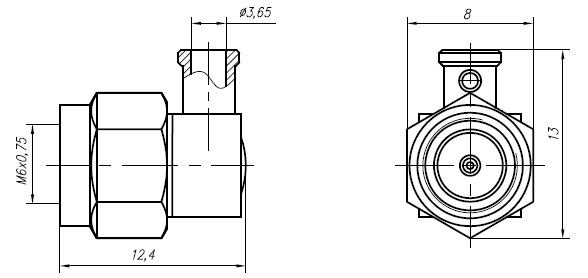 Рисунок 47Разделка кабеля (нарезка и зачистка)Нарезка кабеля  Нарезку кабеля выполнять на машине для мерной резки. Длина кабеля выбирается в соответствии с КД. Припуск на заделку в соединитель L= 11 мм. Установка параметров нарезки в соответствии с инструкцией на машину для мерной резки.  Зачистка провода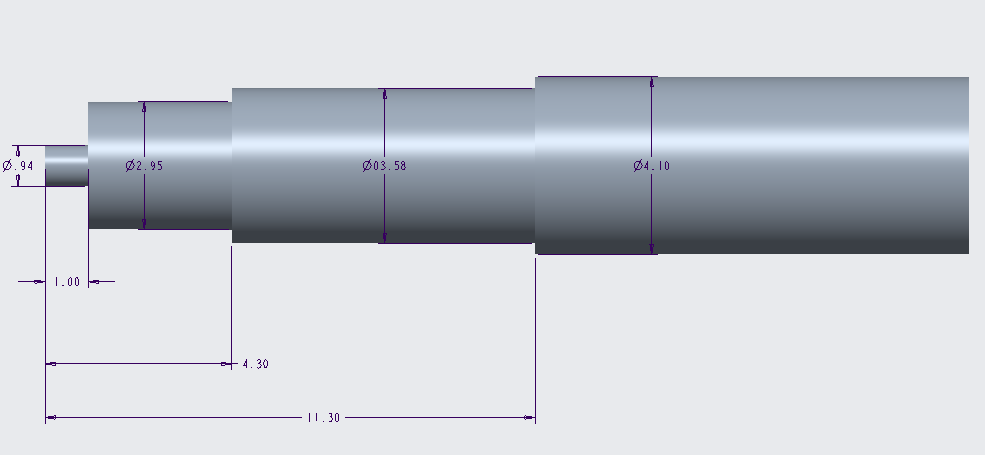 Рисунок 48Параметры зачистки провода указаны на рисунке 48.Установка параметров нарезки в соответствии с инструкцией на машину для зачистки.  Монтаж соединителя на проводОбезжирить кистью, смоченной спирто-нефрасовой смесью 1:1, центральную жилу и внешний проводник кабеля. Сушить при температуре (23 ± 5) ºС в течение 5 – 7 мин.Флюсовать центральную жилу кабеля.  Лудить тонким слоем припоя центральную жилу кабеля (Т=(250±20) °С).Удалить остатки флюса тампоном из бязи, смоченным спирто-нефрасовой смесью 1:1. Сушить при температуре (23 ± 5) ºС в течение 5 – 7 мин.Обезжирить кистью, смоченной спирто-нефрасовой смесью 1:1, поверхности под пайку соединителя (включая место пайки центрального контакта). Сушить при температуре (23 ± 5) ºС  в течение 5 – 7 мин. Флюсовать соединитель (в месте пайки).Лудить соединитель (в месте пайки с внешним проводником): наружную поверхность  и торец. Лудить место пайки центрального контакта, удалить излишки припоя (с помощью оплетки) (Т=(250±20) °С).Удалить остатки флюса тампоном из бязи или кистью, смоченными спирто-нефрасовой смесью 1:1. Сушить при температуре (23 ± 5) ºС в течение 5 – 7 мин.Установить кабель в соединитель. Произвести пайку центральной жилы кабеля к центральному контакту соединителя,  через технологическое отверстие в соединителе. Удалить остатки флюса тампоном из бязи или кистью, смоченными спирто-нефрасовой смесью 1:1. Сушить при температуре (23 ± 5) ºС в течение 5 – 7 мин. Флюсовать в минимальном количестве место пайки внешнего проводника и соединителя.  Произвести равномерную круговую пайку кабеля с корпусом соединителя (Т=(250±20) °С). Удалить остатки флюса тампоном из бязи, смоченным спирто-нефрасовой смесью 1:1. Сушить при температуре (23 ± 5) ºС в течение 5 – 7 мин. Произвести контроль пайки, качество лужения, отмывки флюса.Установить крышку углового соединителя в технологическое отверстие и запрессовать  с помощью инструмента ИСАТ3990-3122.  Надеть термоусаживаемую трубку,  термоусадить термофеном.Режим термоусадки: при температуре 140  ºС не более 30 с.Примечание - Термоусадку проводить после предъявления ОТК паяных соединений.Контроль (прозвонка)Осуществить контроль целостности связей (методом “прозвонки”) между центральным контактом и жилой кабеля, между корпусом соединителя и экраном кабеля и между центральной жилой и корпусом (отсутствие контакта).Контроль ОТКНа этапе пайки центральной жилы контролировать качество пайки, отсутствие флюса после отмывки.